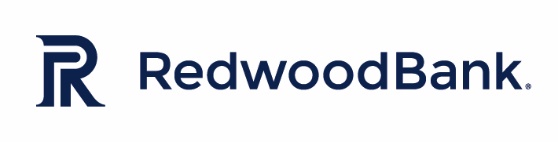 Applicant:________________________________Applicant:________________________________Applicant:________________________________Individual(s):___________________________Individual(s):___________________________Please complete all details as fully and accurately as possible. Where investment properties are owned, please include the total value and debt in this form,  and list each property individually in an attached property schedule. Please complete all details as fully and accurately as possible. Where investment properties are owned, please include the total value and debt in this form,  and list each property individually in an attached property schedule. Please complete all details as fully and accurately as possible. Where investment properties are owned, please include the total value and debt in this form,  and list each property individually in an attached property schedule. Please complete all details as fully and accurately as possible. Where investment properties are owned, please include the total value and debt in this form,  and list each property individually in an attached property schedule. Please complete all details as fully and accurately as possible. Where investment properties are owned, please include the total value and debt in this form,  and list each property individually in an attached property schedule. Please complete all details as fully and accurately as possible. Where investment properties are owned, please include the total value and debt in this form,  and list each property individually in an attached property schedule. Please complete all details as fully and accurately as possible. Where investment properties are owned, please include the total value and debt in this form,  and list each property individually in an attached property schedule. Please complete all details as fully and accurately as possible. Where investment properties are owned, please include the total value and debt in this form,  and list each property individually in an attached property schedule. Please complete all details as fully and accurately as possible. Where investment properties are owned, please include the total value and debt in this form,  and list each property individually in an attached property schedule. Please complete all details as fully and accurately as possible. Where investment properties are owned, please include the total value and debt in this form,  and list each property individually in an attached property schedule. AssetsAssetsIncomeIncomePersonal home£Salary£Investment property - UK/overseas£Pension & investments£Cash savings£Tax credits & similar£Life insurance policies£Partner/spouse income£Other:£Other:£Total assets£Total income£LiabilitiesLiabilitiesExpenditureExpenditurePersonal mortgage£Mortgage/rent£Investment property mortgages£Council tax£HP/vehicle loans£Utilities£Credit card balances£HP/leases£Unsecured loans£Unsecured loans£Overdraft£Other regular commitments£Other: £Food£Leisure£Other:£Total liabilities£Total expenditure£Net assets£Available monthly surplus£Personal guaranteesPersonal guaranteesPersonal guaranteesPersonal guaranteesPersonal guarantee given to:Personal guarantee given to:Personal guarantee given to:Personal guarantee given to:(name of Bank)(name of Bank)(name of Bank)(name of Bank)In respect of:In respect of:In respect of:In respect of:(name of borrower)(name of borrower)(name of borrower)(name of borrower)Amount:Amount:Amount:Amount:££££If more than two personal guarantees, please use multiple versions of these personal guarantee sections above.If more than two personal guarantees, please use multiple versions of these personal guarantee sections above.If more than two personal guarantees, please use multiple versions of these personal guarantee sections above.If more than two personal guarantees, please use multiple versions of these personal guarantee sections above.If more than two personal guarantees, please use multiple versions of these personal guarantee sections above.If more than two personal guarantees, please use multiple versions of these personal guarantee sections above.If more than two personal guarantees, please use multiple versions of these personal guarantee sections above.If more than two personal guarantees, please use multiple versions of these personal guarantee sections above.If more than two personal guarantees, please use multiple versions of these personal guarantee sections above.If more than two personal guarantees, please use multiple versions of these personal guarantee sections above.If more than two personal guarantees, please use multiple versions of these personal guarantee sections above.If more than two personal guarantees, please use multiple versions of these personal guarantee sections above.Redwood Bank Limited. Registered in England and Wales under company registration no. 09872265 at Suite 101, The Nexus Building, Broadway, Letchworth Garden City, Hertfordshire, SG6 3TA. Authorised by the Prudential Regulation Authority and regulated by the Financial Conduct Authority and the Prudential Regulation Authority.                                                                                   039 AC 06/19                                                                                                                                                               
 Redwood Bank Limited. Registered in England and Wales under company registration no. 09872265 at Suite 101, The Nexus Building, Broadway, Letchworth Garden City, Hertfordshire, SG6 3TA. Authorised by the Prudential Regulation Authority and regulated by the Financial Conduct Authority and the Prudential Regulation Authority.                                                                                   039 AC 06/19                                                                                                                                                               
 Redwood Bank Limited. Registered in England and Wales under company registration no. 09872265 at Suite 101, The Nexus Building, Broadway, Letchworth Garden City, Hertfordshire, SG6 3TA. Authorised by the Prudential Regulation Authority and regulated by the Financial Conduct Authority and the Prudential Regulation Authority.                                                                                   039 AC 06/19                                                                                                                                                               
 Redwood Bank Limited. Registered in England and Wales under company registration no. 09872265 at Suite 101, The Nexus Building, Broadway, Letchworth Garden City, Hertfordshire, SG6 3TA. Authorised by the Prudential Regulation Authority and regulated by the Financial Conduct Authority and the Prudential Regulation Authority.                                                                                   039 AC 06/19                                                                                                                                                               
 Redwood Bank Limited. Registered in England and Wales under company registration no. 09872265 at Suite 101, The Nexus Building, Broadway, Letchworth Garden City, Hertfordshire, SG6 3TA. Authorised by the Prudential Regulation Authority and regulated by the Financial Conduct Authority and the Prudential Regulation Authority.                                                                                   039 AC 06/19                                                                                                                                                               
 Redwood Bank Limited. Registered in England and Wales under company registration no. 09872265 at Suite 101, The Nexus Building, Broadway, Letchworth Garden City, Hertfordshire, SG6 3TA. Authorised by the Prudential Regulation Authority and regulated by the Financial Conduct Authority and the Prudential Regulation Authority.                                                                                   039 AC 06/19                                                                                                                                                               
 Redwood Bank Limited. Registered in England and Wales under company registration no. 09872265 at Suite 101, The Nexus Building, Broadway, Letchworth Garden City, Hertfordshire, SG6 3TA. Authorised by the Prudential Regulation Authority and regulated by the Financial Conduct Authority and the Prudential Regulation Authority.                                                                                   039 AC 06/19                                                                                                                                                               
 Redwood Bank Limited. Registered in England and Wales under company registration no. 09872265 at Suite 101, The Nexus Building, Broadway, Letchworth Garden City, Hertfordshire, SG6 3TA. Authorised by the Prudential Regulation Authority and regulated by the Financial Conduct Authority and the Prudential Regulation Authority.                                                                                   039 AC 06/19                                                                                                                                                               
 Redwood Bank Limited. Registered in England and Wales under company registration no. 09872265 at Suite 101, The Nexus Building, Broadway, Letchworth Garden City, Hertfordshire, SG6 3TA. Authorised by the Prudential Regulation Authority and regulated by the Financial Conduct Authority and the Prudential Regulation Authority.                                                                                   039 AC 06/19                                                                                                                                                               
 Redwood Bank Limited. Registered in England and Wales under company registration no. 09872265 at Suite 101, The Nexus Building, Broadway, Letchworth Garden City, Hertfordshire, SG6 3TA. Authorised by the Prudential Regulation Authority and regulated by the Financial Conduct Authority and the Prudential Regulation Authority.                                                                                   039 AC 06/19                                                                                                                                                               
 Redwood Bank Limited. Registered in England and Wales under company registration no. 09872265 at Suite 101, The Nexus Building, Broadway, Letchworth Garden City, Hertfordshire, SG6 3TA. Authorised by the Prudential Regulation Authority and regulated by the Financial Conduct Authority and the Prudential Regulation Authority.                                                                                   039 AC 06/19                                                                                                                                                               
 Redwood Bank Limited. Registered in England and Wales under company registration no. 09872265 at Suite 101, The Nexus Building, Broadway, Letchworth Garden City, Hertfordshire, SG6 3TA. Authorised by the Prudential Regulation Authority and regulated by the Financial Conduct Authority and the Prudential Regulation Authority.                                                                                   039 AC 06/19                                                                                                                                                               
 